SOMERSET COUNTY SENIOR LADIES GOLF ASSOCIATION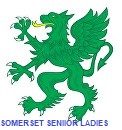 ConstitutionDated October 2021MEMBERSHIP THE CONSTITUTION Members shall be ladies belonging to any Club affiliated to the SLCGA and must be at least 60 years of age. They shall be eligible to join with effect from 1st January of the year in which they become 60 but must have attained the age of 60 before taking part in any Golf Meeting or Match.Life Membership shall be awarded to a maximum of twelve (12) Members; they shall be nominated by the Executive Committee, having been selected from those Members who have rendered outstanding service to the Association. The nominees shall be elected to Life Membership by the Executive Committee, following which they will be entitled to attend the Delegates Meetings and AGM but without voting powers.MANAGEMENTThe overall management of the Association and day to day organisation shall be the responsibility of the Executive Committee, consisting of: -•	President•	Vice President•	Captain•	Vice Captain•	Immediate Past Captain•	Secretary•	Treasurer•	Competition Secretary•	Assistant Competition Secretary•	Membership Secretary•	Committee MemberThe Executive Committee shall have the power to co-opt any necessary replacement of Officer during the year. There shall be two Delegates’ Meetings each year in April and September. The Executive Committee shall meet immediately prior to each of the Delegates’ Meetings. An additional meeting shall take place in June.The Annual General Meeting shall be held in October not less than twenty-one (21) days after the September Delegates’ MeetingThe Captain shall chair the Delegates’ Meetings. The President shall chair the Annual General Meeting and the meetings of the Executive Committee.The venue and date for the Annual General Meeting shall be arranged by the President and Executive Committee and Delegates’ Meetings shall be arranged by the Secretary; details shall be published in the Events Calendar, a copy of which should be madeavailable to each Member of the Association. Details shall also be available on the County Website.ELECTION OF OFFICERSThe President shall be elected at the AGM and shall serve for one year. A Vice President should be selected from those Members who have served the Association well and shall be nominated by the Executive Committee and announced at the AGM. The Vice President shall normally become President. The Captain and Vice Captain shall be elected at the AGM to serve for one year. The Vice Captain to be chosen by the Captain and approved by the Executive Committee. The Secretary, Treasurer, Competition Secretary, Assistant Competition Secretary and other Committee members shall be elected at the AGM and shall serve for three years but shall be eligible for re- election on a yearly basis thereafter. Should there be more than one nomination for an office a paper ballot will take place. The Committee should attempt to ensure that no Officer holds more than one post. There may be extenuating circumstances where this is not possible.FINANCEa)	Annual subscriptions will be reviewed each year at the AGM.b)	It will be the responsibility of each Club Delegate to collect subscriptions from her individual Club Members. She should send a cheque, together with a copy of the updated Membership List, to the Association’s Treasurer before 28thFebruary each year. A copy of the updated Membership List should also be sent to the Memberships Secretary by email.c)	Entrance fees for competitions (to include green fees) will be confirmed at the AGM on advice from the Executive Committeed)	Honoraria (to be reviewed as necessary) are paid to all Officers, excluding President and Vice-President.e)	Travel expenses may be claimed for the followingi.	All Officers may claim for formal Officers’ and Delegates’ Meetings.ii.	The President and the Captain (or, if she is unable to attend, the Vice Captain) may claim for attendance at Matches, when not playingiii.	The President and the Competition Secretary(ies) may claim for attendance at Events, when running the meetings, but not playing .f)	The Treasurer or the Competition Secretary pays golf club green fees to the Secretary/Manager of the venue on the day of the competition.g)	Any gratuities to Club staff are paid from Association fundsGOLF MEETINGSThere shall be four golf meetings in the year, venues and dates etc to be arranged by the Competition Secretary as follows: -Spring Pairs Better Ball. Stableford playing off a 90% handicap. The winners receiving the Hart and Willmott Bowls. 2nd receiving the Wattman Trophies. 3rd receiving theSummer 3 Ball Bowmaker – non-qualifying competition with full handicap allowance, :The Sams Cup—The Collett Cup—Janet Winter Salver—Lumley-Frank Trophies Autumn Stableford full handicap –Cunneber Trophy – Best overall score Woodhouse Tankard – Runner Up Overall Moore Cup – Best Score for V V (70-79 yrs) Boothman Trophy— Runner Up V VFourScore and More - Best Score for V V V (80 + yrs)Jennings Cup— Runner Up OverallDolman Trophy—Best front 9 , for Ladies not having already won a prizeJune Cup — Best back 9, for Ladies not having already won a prizeThe Barber Shield  - shall be awarded to the Club with the best resultsfrom all of the above competitions All ladies must be from the same club in theteam competitions to count for the points. 1st = 3 pts 2nd = 2 pts 3rd = 1 pt. In the event of a tie it will go to the 4th place to get an outright winner.October 3 Ball Bowmaker & AGMPrizes chosen by the President according to number of entries.The Wilson Cup and The Fear Hill Trophy will be presented to the Division 1 and Division 2 winners of the putting competition respectively.Details of the Golf Meetings shall be published in the Events Calendar.Trophies for all the above competitions will be presented immediately following the AGM. Winners of trophies will be asked to bring the trophies back to the June Meeting so that they can be engraved.MATCHESDuring the course of a year, a match will be played against each of the following Counties, alternating between a “home” and an “away” venue from year to year: -Cornwall, Devon, Dorset and Somerset play annually for the SW Inter-Counties Shield which is presented at SW AGM. Details of these are in SW Vets Constitution and can be found on the Seniors’ pages on website.Three friendly matches are played against South Gloucester, Wiltshire, and Hampshire.The Captain shall be responsible for liaison with the Captains of each of the above Counties and arranging venues within Somerset for “home” matches. The Captain shall also be responsible for advising all Clubs within the Association of the details pertaining to each match and selecting teams of seven pairs, each pair consisting of one Division 1player and one Division 2 player in accordance with the “Duties of The Captain”.Team uniform consisting of navy trousers, skirt or shorts with white polo shirt, white or green sleeveless sweater, or white V-neck long sleeve sweater, or white or navy fleece (all with SCSLGA logo)Matches are followed by a meal (cost included within the Match Fee) and players are expected to attend.Date September 2021